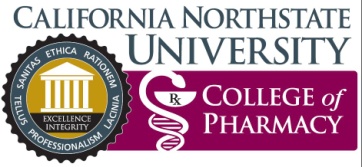 PHAR 632 “Vaginal and Rectal Drug Delivery”Objectives:Understand the vaginal and rectal route of drug administration.List the advantages and disadvantages of vaginal and rectal drug delivery.Distinguish between the various types of suppository bases.Understand the factors that influence the selection of the base in the formulation of suppositories.Understand the physiological and physicochemical factors affecting drug absorption.Understand the methods used in the preparation of suppositories.Reading Assignment:The following pages are your reading from Ansel’s Pharmaceutical Dosage Form and Drug Delivery for the next topic: “Suppositories, Inserts and Sticks”, Chapter 12. Pgs 364-378. 382-383Skip the following:“Calibration of the Mold” and “Determination of the Amount of Base Required” will discuss in the pre lab session. Physical Pharmacy Capsule 12.1Also read the handout provided on Vaginal Drug Delivery).